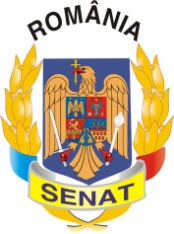 Comisia pentru dezvoltare regională,administrarea activelor statului și privatizarePROCES VERBALal şedinţei Comisiei din data de 24.11.2015Comisia pentru dezvoltare regională, administrarea activelor statului şi privatizare, condusă de domnul senator Mircea Banias, şi-a desfăşurat lucrările în ziua de 24.11.2015. Preşedintele Comisiei a constatat că există cvorum pentru începerea şedinţei.Membrii Comisiei au aprobat următoarea ordine de zi:Proiect de lege pentru aprobarea Ordonanţei de urgenţã a Guvernului nr.46/2015 pentru stabilirea unor măsuri financiare şi pentru modificarea şi completarea unor acte normative. (L561/2015)Propunere legislativă privind modificarea Legii nr.152 din 15 iulie 1998 privind înfiinţarea Agenţiei Naţionale pentru Locuinţe, republicată. (L607/2015)Diverse.	La punctul 1 pe ordinea de zi s-a discutat Proiectul de lege pentru aprobarea Ordonanţei de urgenţã a Guvernului nr.46/2015 pentru stabilirea unor măsuri financiare şi pentru modificarea şi completarea unor acte normative. 	Comisia pentru buget, finanţe, activitate bancară şi piaţă de capital și Comisia pentru dezvoltare regională, administrarea activelor statului şi privatizare au fost sesizate pentru dezbaterea în fond a Proiectului de lege menționat mai sus.La dezbateri a participat din partea Ministerului Sănătății, domnul Răzvan Vulcănescu – Secretar de Stat.Proiectul de lege are ca obiect de reglementare modificarea si completarea unor acte normative, iar principalele masuri vizeaza finantarea Programului National de Dezvoltare Locala, in vederea finalizarii obiectivelor de investitii din cadrul Programului, posibilitatea unitatilor administrativ teritoriale de a contracta imprumuturi din venituri din privatizare, in limita sumei de 700.000 mii lei pentru finantarea unor cheltuieli curente si de capital in vederea asigurarii furnizarii energiei termice in sezonul rece, majorarea sumei alocate acestora, inclusiv asociaţiilor de dezvoltare intercomunitară, pentru împrumuturile din venituri din privatizare in vederea asigurarii prefinanţării şi/sau cofinanţării proiectelor finanţate din fonduri externe nerambursabile din perioada de programare 2007-2013, inclusiv pentru cheltuielile neeligibile asociate proiectelor, de la 1.290.000 lei la 1.313.000 mii lei, precum si diminuarea sumei aferente imprumuturilor contractate peste limita de indatorare de 30%, de la 400.000 mii lei la 124.000 mii lei. 	Actul normativ prevede si achizitionarea, de catre Ministerul Dezvoltarii Regionale si Administratiei Publice, de microbuze/autobuze pentru transportul elevilor din unitatile de invatamant preuniversitar de stat, precum si pentru a fi donate Republicii Moldova.	Modificarea Legii nr.10/1995 privind calitatea in constructii are in vedere nivelul cotei virate de investitori/proprietari catre Inspectoratul de Stat in Constructii, precum si modalitatea de virare a acesteia. Ordonanta de urgenta prevede sustinerea in continuare a cheltuielilor de intretinere si functionare pentru Formatiunea Medicala ROL 2, din bugetul Ministerului Sanatatii, pana la declararea de catre Organizatia Mondiala a Sanatatii a inchiderii Alertei internationale determinate de epidemia de Ebola.Consiliul Legislativ a avizat favorabil proiectul de lege, cu observații și propuneri.            Membrii Comisiei pentru buget, finanţe, activitate bancară şi piaţă de capital și membrii Comisiei pentru dezvoltare regională, administrarea activelor statului şi privatizare au hotărât cu majoritate de voturi, să adopte raport comun de admitere.	La punctul 2 pe ordinea de zi s-a discutat Propunerea legislativă privind modificarea Legii nr.152 din 15 iulie 1998 privind înfiinţarea Agenţiei Naţionale pentru Locuinţe, republicată. Propunerea legislativă are ca obiect modificarea Legii nr. 152/1998 privind înființarea Agenției Naționale pentru Locuințe, republicată, cu modificările și completările ulterioare, referitor la modalitatea de calcul a valorii chiriei lunare, precum și a valorii de vânzare a locuinței, astfel ca valoarea chiriei lunare, respectiv valoarea de înlocuire pe metru pătrat să nu se mai pondereze cu un coeficient determinat în funcție de ierarhizarea localităților pe ranguri.Consiliul Legislativ  a avizat  favorabil propunerea legislativă.La dezbaterea propunerii legislative au participat doamna Alina Săvescu reprezentant al Ministerului Dezvoltării Regionale și Administrației Publice și doamna Ioana Simion reprezentant ANL, care au susținut punctul de vedere negativ al Guvernului.Membrii Comisiei pentru dezvoltare  regională, administrarea activelor statului şi privatizare, au hotărât, cu majoritate de voturi, să adopte aviz negativ.         PREȘEDINTE,                                                              SECRETAR,         Mircea Banias        			                             Valentin Calcan